İÇ KONTROL BİLEŞENLERİ VE STANDARTLARI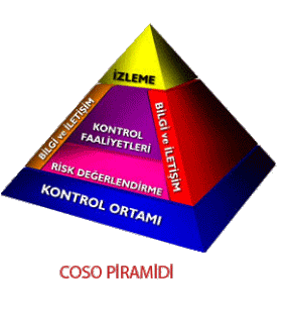 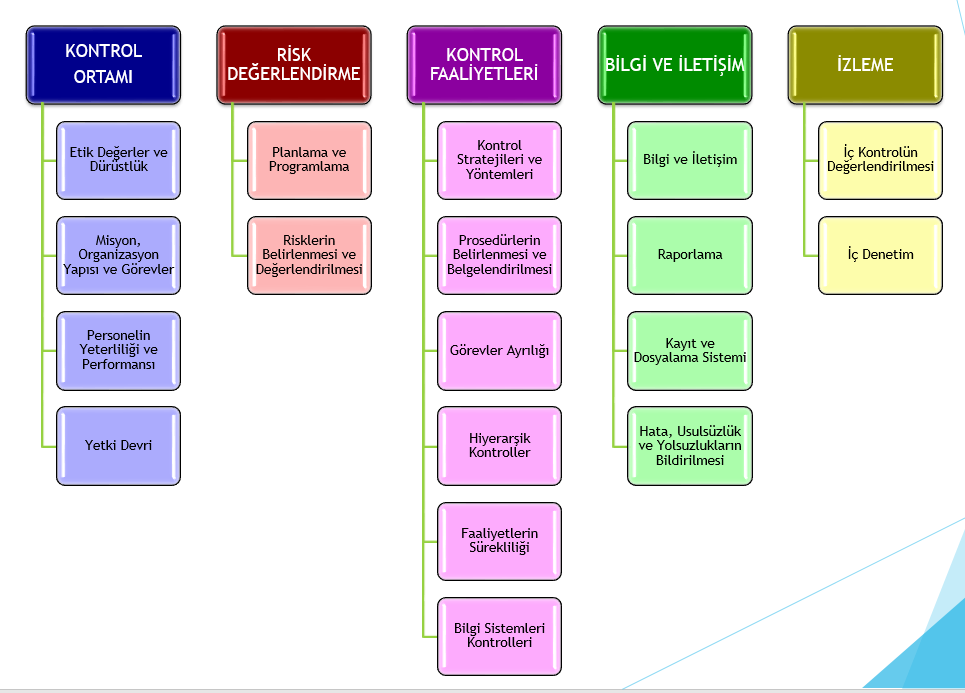 